Dagbokas hemmeligheter 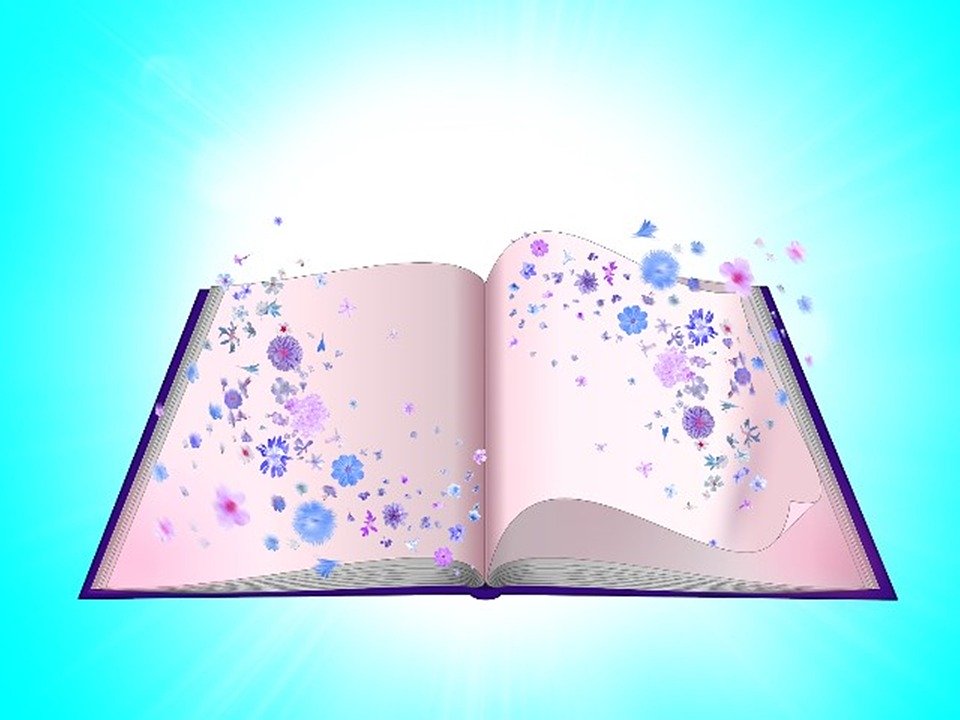 Rolleutkast pr 16.11.20Rolleliste: Julie - AneStorm Lucas – fotballgutt 1 - JacobBestemor: Fjompen/Frøydis - JonasLillesøster: Rikke - KarolineJulies bestevenn: Mathilde- KristinaVsco girl 1: Sunna – CelinaVsco girl 2: Sannu - ClaraFotballgutt 2: Fredrik Andreas – LeoRFotballgutt 3: Casper - LeoCheerleader 1: Susanne – Nora HCheerleader 2: Jeanette TheaCheerleader 3: Kiara – ErleCheerleader 4 på 2 Danser: SelmaNerd 1: Jensine - UnaNerd 2: Mari – Thea SofieGamer 1: Michaela - EllaGamer 2: Fiola – Nora KSæring 1: Katarina - SelmaSæring 2: Hedda - KristinaLillesøsters venn 1: Nikoline - JasminLillesøsters venn 2: Nikolai - TimurLillesøsters venn 3: Nicole - PiaBestemors venn: Harald/Hasse - RudeTilleggsroller:Bestemors dagbok 1:Gerd - UnaGunnar - Timur10 år gamle Bestemor - CelinaBestemors dagbok 2:Tuppen - ErleLillemor - ClaraMor – Nora H10 år gamle Bestemor - CelinaBestemors dagbok 3:Hasse/Harald - Leo13 år gamle Bestemor – CelinaSovende flyktninger – alle Scene 1 - Sted: Busstopp Deltagere: Matilde, Julie, Rikke På scenen: BusskiltJulie og lillesøster står ved et busstopp og venter på bussen som skal ta dem til bestemor og deres nye hjem. Mathilde kommer løpende fra publikum.Mathilde: 	Vent, veeeeent! Julieeee! Vent!Julie:		Mathilde? Hva gjør du her?Mathilde:	Jeg måtte bare si «ha det» en siste gang! Jeg savnet deg allerede!Mathilde slenger seg om Julie og gir henne en god klem! Hun har med en gave.Julie:		Hva er dette? En bok?Mathilde:	Det er en dagbok! Siden du ikke kan snakke med meg hver dag om alt, vil jeg du skal skrive ned hver minste detalj om det nye livet ditt, sånn at du ikke glemmer noe når vi ses igjen om noen måneder. Ææh! Det er så lenge til høstferien. Jeg gleder meg sånn til å besøke deg på bondelandet!Rikke:		Ehm, teknisk sett er det ikke bondelandet. Det er distriktet, Mathilde..Mathilde:	Whatever, dere flytter til langt uti huttiheita, og det er lenge til vi ses. Så skriv ned hver minste detalj. Ikke glem at jeg er bestevenninnen din, Julie. Du får sikkert mange nye venner, men ingen kan vel slå meg?!Julie:		Hehe, det tviler jeg på.Mathilde:	Åh! Alle på skolen vil savne deg veldig. Du fant på så mange kule sprell og alle var glade I deg.Julie:		Takk for detMathilde synger en avskjedssang “Venninnen min”. Julie og Rikke går mot bussen.Tror nye venner vil se deg, alt godt kan skje degStien du nå tar til ditt nye hjemVil at sinnet ditt hylles, favnen din fyllesHåpet og veien vil løfte deg fremMåtte du når det gjelder, få styrke som tellerSånn at du kan mestre den villeste strømMåtte gyldne stunder, gi øyeblikks underJeg blir her og venter, du er venninnen minVenninnen minVenninnen minDu kan bli her så lenge du vil, du er venninnen min.Vet du må gå, men husk hva jeg saDu er alltid i hjertet mitt for du er venninnen minMathilde:	BEST FRIENDS FOREVER!Julie:		BEST FRIENDS FOREVER! Ses i høstferien!2Scene 2Sted: Hos Bestemor Deltagere: Bestemor, Julie, Rikke, Storm. På scenen: Stol, Kost, Bilde på vegg, Flytte esker, kofferter, Bamser, Kamfredrops, tekopp med rose, vannglass, karaffel Bestemor entrer scenen og koster. Et bilde henger riktig på veggen, og bestemor “fikser” på det slik at det henger skjevt. Vi hører Julie og Rikke bak scenen.Rikke og Julie styrer med ringeklokken, men ingenting skjer, så de banker veldig hardt på dørenRikke og Julie:		Halloo?Bestemor:		Kom inn marihønene mine!!Jentene entrer scenen og møtes av en stor klem fra bestemor. Rikke avbryter klemmen ettersom hun synes bestemor klemmer så hardt.Rikke:			Du skviser nesten øynene ut av meg!Bestemor:		Det er bra du passer på.Rikke:			Apropos passe på, er du klar over at ringeklokken din ikke fungerer?Bestemor:		Her er det lite som fungerer, men jeg har klart meg fint for det. Rikke sukker og slenger av seg sekken sin.Bestemor:		Så utrolig fint å se dere! Gikk bussturen fint?Jentene nikker		Ja daBestemor:		Ingen skumle folk som tilbydde snop?Jentene rister på hodet: Nei daBestemor:		Så bra! Hvor er resten av tingene deres?Julie:			Det står nede ved veien, jeg skal hente det nå.Bestemor:		Nei, rop heller på Stormen.Julie:			Stormen?Bestemor:		Ja, han er så sterk, han får det opp hit på et eneste vindkast.Rikke:			Hvor mange medisiner går du på egentlig?Bestemor:		Jeg kjører på med VitaePro! Slapp av veslehøna! 3Bestemor går mot rød sone og roper til noen bak scenen.Bestemor:		STOOOORM!!Rikke:			Er hun ikke helt vel bevart?Julie:			Å tro at en storm kan flytte bagasjen vår sier vel det meste…Storm:			(Bak scenen) JAAA FJOMPEN?Bestemor: 		STOOOORM!!	Jentene er forskrekket over at stormen er en person og løper nysgjerrig bort til rød sone.Bestemor:		STORM! Marihønene mine er her, du må hjelpe med bagasjen deres!Storm:			Kommer!Bestemor:		Vil dere ha te? Kampfer? Dadler? Storm elsker kamfer, så jeg henter til han uansett, vil dere ha eller?Rikke:			Jeg tar gjerne rose te hvis du har.Bestemor ser rart på Rikke.Bestemor:		Jeg henter en rose fra hagen.Bestemor løper av scenen for å stelle istand.Rikke:			Hæ? Nei, ellers takk. Vann går fint.Rikke står på grønn sone for å se etter bestemor. Storm entrer scenen med en gigantisk stor bagasje. Han har også en gigantisk ryggsekk på ryggen.Julie:			Oi! La meg hjelpe deg!Julie prøver å ta bagasjen, og idet hun tar vekten faller den på bakken.Rikke:			Best for dere at det ikke var sekken min! Jeg har viktige, knuselige 	memorabilia oppi der!Storm:			Sorry! Jeg trodde du hadde den. Beklager så mye!Julie:			Ikke tenk på det, er bare klærne og bamsene mine.Storm flirer litt.4Storm:			Har du bamser? Er ikke du sånn 12 år?Julie:			Hvordan visste du det?!Storm:			Fjompen, eeeh, jeg mener bestemoren din fortalte meg.Julie:			Ååh..Storm:			Hun har fortalt masse om dere. Og forresten er det hun som har sagt 			jeg skal kalle henne Fjompen. Få se på bamsene dine da!Julie:			Haha, nei! Det får du hvertfall ikke!Storm:			Joo! Jeg lover å ikke le.Rikke:			Har ikke du lært og ikke love annet enn det du kan holde?Julie åpner kofferten sin og oppi ligger det et par veldig stygge bamser. Storm sliter med å holde latteren tilbake.Julie:			Til mitt forsvar så er dette bamser jeg har fått fra andre, men de betyr 			mye for meg.Storm:			Javel? Hvem er det som har så forferdelig smak?Julie:			Noen barn fra en flyktningleir i Hellas (?)Storm:			Hæ? Oj! Finnes det flyktningleir I Hellas?Julie:			Ja, har du ikke hørt om flyktningleiren på Lesvos hvor det bor over 			10.000 mennesker I en leir som er bygget for 3.500?Storm:			Nei…….Julie:			Barna leker I kloakk, så de får masse sykdommerStorm:			Hvordan vet dere alt dette?Rikke:			Foreldrene våre jobber for Leger uten grenser. Vi har vært med et par 	ganger. Men nå er de i Syria, og der blir det litt for farlig for oss. Derfor 		må vi bo hos denne skrulla.Storm:			Oi, wow! Bestemor entrer scenen med forsyninger, bl.a. Kamfer og en kopp med en rose i.Bestemor:	Litt energi før dere pakker ut? Storm, jeg kjøpte inn ekstra kamfer bare for deg!5Storm tvinger frem et smil og takker idet han forsyner seg. Julie legger merke til dette.Rikke:			Ehm, bestemor? Den roseteen.. Jeg tror du har misforstått litt…Bestemor:		Eller er det du som har misforstått, veslehøna? Kom, Rikke, så hjelper 			jeg deg med å flytte inn på rommet ditt. Storm, Kan du hjelpe Julie?Storm:			Såklart Bestemor.Bestemor:		Eeeh! Hva heter jeg?Storm:			Fjompen..Bestemor:		Korrekt.Bestemor og Rikke går av scenen og Storm hjelper Julie å rydde ting på plass på den ene siden av scenen/loftet. Han tar en av bamsene og tuller med den.Julie:			Haha! Den heter Ngandjye (?). Oppkalt etter ei skikkelig kul jente fra 			Zulu.Storm:			Nghva?! Hæ?! Du snakker jo i tunger!Julie:			Ngandjye. Det betyr som deg.Storm:			Kult, det virker som du kan skikkelig mye.Julie:			Det kan sikkert du også. Går du forresten på Sundevik Skole?Storm:			Ja, i 7b.Julie:			Jeg skal begynne i 7a. Er det bra folk på skolen?Storm:			Helt greie, eller vet ikke, jeg spiller egentlig bare fotball, så henger 			bare med laget.Julie:			Vel, tusen takk for hjelpen. Vi ses vel imorgen da!Storm:			Ja, snakkes.Storm forlater scenen, og Julie smiler lurt. Hun tar opp dagboken og begynner å skrive. Scenen går i sort mens Julie leser det hun skriver.Julie:		Kjære Mathilde. Nå har jeg akkurat innredet rommet, og fikk hjelp av naboen til Bestemor. Han heter Storm og virker ganske kul. Og litt søt. Han lekte med Ngandjye, haha! Gleder meg til å fortelle deg mer om han etterhvert!6Scene 3Sted: Skolegården Deltagere: Alle – Bestemor. På scenen: Basket stativ på veggen, matte med paradis spill, fotball, BasketballVi er i skolegården og scenen starter med sangen Turn up the life. Her introduseres alle gjengene. På skolen er alt veldig stereotypisk og elever holder seg strengt til grupperingene sine.Turn up the life - Når det ringer ut!Nerdene:Nå er det back to school og nok en gangMe har reine kladdebøker og en helt ny sangSå meTar frem kalkulatorRegne ut ekvatorMe får A i alle fag og me ska naila eksamenHeiagjengen:Klabb igjen!Gi en applaus, for DSH (de sunne harene)Beste fotballag De Sunne Harene vinne alltid alt!Me strekke ut, Heiagjengen!Opp i tårnet som Eiffeltårnet og rope HEI!Fotballgjengen:Me leve livet i SundevikMe e sjefene i gangen får me alltid skrikElever flytte seg, squeeze me, eg ska forbi herDe gir meg plassen min DSH DSH DSH her!Visco:Unnskyld meg, ka tenke du med?Kan ikkje kasta søppel her!La meg visa koss du bør verSkilpaddene de dør og og du bare ler?!Me ska redda verden herE du klar øve ka som skjerSk-sk!...Gamere:Slapp av! Kan du roa ned littEg kanche kosa meg når du plage meg med dittDet e lenge si, lenge siKan du komma litt mer på gli, mer på gliAlle:Eg hate når det ringe inn, eg elske når det ringe ut7Hate når det ringe inn, når det ringe innEg elske når det ringe utSå få noe liv, kom an få noe liv!Alle:Me leve, me streve, med knytta nevePå do står det skreve, om Bredes rampestrekerDu ser det, på snappen, til hu IreneSundevik Skole, så få noe liv, kom an, få noe liv!Særingene:Mens dok styre på, så skulke me alle timeneMe tar vår egen vei, og sette pris på minneneMe komme etter hvert (då), me vil ikkje ha anmerkning.Eg snike meg inn så tror læreren eg alltid satt der så d gjør ingenting....For eg trenge og ta et pust i bakken, ver stolt og klapp for megOg du trenge å ta et pust i bakken, så gi gitaren plassJa me trenge å ta et pust i bakken, så gi pianoet plassAlle trenge å ta et pust i bakken, så nå stå heilt still!Julie avbryter uvitende sangen midt i en mannequin challenge. Hun går bort til Storm for å skremme han med bamsen Ngandjye.Julie:			Ngandjye kommer og tar deg Storm!Storm faller ut av frysbildet og ser usikkert på Julie. Julie:			Det er bamsen fra i går! Jeg tenkte du kunne få den, alle må ha en 	kosebamse i livet sitt, uansett hvor stygg.Fredrik André:		Storm! Du ødela hele greia! Hva skjer?! Er du blitt sammen med en seksåring over sommeren?!Storm:			Lol, nei! Har det klikka for deg?! Hva tror du om meg? Det er bare naboen. (Til Julie) Ellers takk.Julie:			Okei, da får jeg bare være hun rare med bamse på skolen idag.Storm:			Samme for meg.Fredrik A:		(Tar bamsen)	Jeg skal hjelpe deg. (Kaster bamsen)Bamsen treffer Vscojentene. De blir illsinte.Sunna:			Hva er problemet ditt Fredrik?!Fredrik:		Var ikke meg, skyld på hun nye.8Sunna og Sannu:	Hvem tror du at du er?Julie:			Eeeh, sorry, det var ikke… Jeg er Julie. Jeg er ny her.Sannu:			Lol, newsflash! Jorda dør, så please ikke kast skrotet ditt på den.Julie:			Å det er ikke skrot, det er en bamse som betyr mye for meg.Sunna:			Vet du hva karbonavtrykk er?!Nerdene vil gjerne svare. Sunna stopper dem og alle stirrer på Julie.Julie:			Eeeh…. Sunna:			Det er den skaden du gjorde på ozonlaget da denne “bamsen” ble masseprodusert.Sannu:			Og nå fortsetter du å trampe på ozonlaget med å kaste den.Fotballgjengen ler.Julie:			Unnskyld, jeg var ikke klar over…Sannu:			Hei jordkloden! Hørte du? Hun nye sier unnskyld! Hjalp det? Julie er målløs.Sunna:			Nei. Ha det!Vscojentene går, og fotballgjengen følger etter. Julie ser etter Storm, som overser henne. Nerdene står klare til å vise henne skolen.Jensine:		Velkommen til Sundevik! Mitt navn er Jensine og jeg er ambassadør for skolen. Er du klar for din obligatoriske omvisning?Julie:			Jada, kjør på.Mari:			Vi går, vi kjører ikke.Julie:			Åh, det var ment som en vits.Mari:			Her har du en vits. Hvorfor har oksen horn? Fordi det hadde sett dumt ut med rundstykker.Nerdene ler så de knekker. Gamerne blir irritert over nerdene.Jensine:		Ååh! Jeg elsker den vitsen!9Fiola:			Hva er det som er så morsomt Jensine?Jensine:		Du har ikke IQ nok til å skjønne det.Fiola:			Neivel. Er dette dama di?Jensine:		Åh, nei! Jeg foretrekker nå helst gutter jeg. Typen min er Jack fra England.Mikaela (gamer):	Sikkert. Hvem er du da?Julie:			Hei mitt navn er Julie.Julie tar ut hånden for å hilse og mister bamsen på bakken igjen.Mikaela:		Lol! Du mista kosebamsen din!Fiola:			Hvilken klasse går du i?Julie:			7a.Fiola:			(Ler) Bra du tok med bamsen din til skolen!Mikaela:		Viktig å ha kosebamsen med! Jeg har alltid med min.Julie:			Har du?Mikaela:		Psyke! Lol! Nei, hva tror du? Jeg er ikke 4 år heller. Haha! Kos deg da June!Gamerne går.Julie:			Mitt navn er Julie.Jensine:		Ikke bry deg om dem. De er bare gamerne. De er skikkelig dumme.Julie merker at særingene stirrer på henne.Julie:			Hvem er de? (Hinter til særingene)Mari:			Hold deg unna! De er skikkelig sære. Blir sikkert kriminelle på ungdomsskolen. Hedda prøvde å stabbe meg engang.Julie:			Hæ?! Er det sant?Jensine:		Det var med en såkalt voodoo-dukke. Ikke på ekte.Mari:			Men hun mente det på ekte.10Jensine:		Men det var ikke på ekte. Kom Julie, så skal du få se hvor biblioteket 					ligger.Mari:			Vi har atlas I nesten alle språk! Jeg skal vise deg! Og forresten 						Jensine, Hedda meinte det på ekte!Særingene ser at Julie stirrer på den og gjør fiendtlige tegn til henne, som at de ser henne og imiterer kutting av hals. Jensine og Mari krangler seg ut av scenen, og Julie følger etter. Særingene ler og forlater scenen. Det ringer inn til time.Rikke og Nicole entrer scenen.Nicole:		Og her er altså skolegården. Fin, ikke sant?Rikke:		Ja, så koselig det er her! Tusen takk for omvisningen!Nikolai og Nikoline kommer løpende.Nikolai:	Nicole! Det har skjedd igjen! Brede har stengt læreren inne på kottet!Nicole:		Igjen?!Nikoline:	Igjen???Rikke:		Hæ? Skjer det ofte?Nicole:		Oftere enn du skulle tro. Brede gjør alt han kan for å slippe å ha time. Vi får 				nesten gå og slippe ut læreren, hun kommer til å kjefte på Brede hele timen, men om vi er kjappe kan det hende vi får tid til litt engelsk før det ringer ut igjen.Rikke:		Jøssenavn. Høres ut som Brede trenger en egen assistent. Det er jo synd for 				både Brede og dere at undervisningen blir sabotert. Finnes det en rådgiver vi 				kan gi saken til?Nikolai:	Ehm.. Vet faktisk ikke. Kanskje Mari, elevrådslederen? Men hun hater Brede, 				også er hun mest opptatt av å få ting til skolen. Hun bruker så mye penger på 				unødvendige bøker til biblioteket! Hvem gidder å lese Asbjørnsen og Moe på 				italiensk?Nikoline:	Bare Mari!Rikke:		Hm.. Det er jo bra med et innholdsrikt bibliotek, men det hjelper jo ikke når 				undervisningen ikke er på plass.Nicole:		Wow! Du er ganske klok du! Vi kunne trengt deg i i elevrådet!Nikolai:	Ja! Det er valg rett før høstferien, du burde stille!11Rikke:		Men jeg er jo helt ny, ingen aner hvem jeg er..Nikoline:	Vi hjelper deg!Nicole:		Tenk litt på det du. Vi må løpe og redde læreren!12Scene 4Sted: Skolegården Deltagere: Fotballgutta + Cheer. På scenen: Basket stativ på veggen, matte med paradis spill, fotball, Basketball.Cheerleadere og fotballaget “trener” i skolegården. Sang og kul koreografi.Haren kommer tilbake Kongen kommer tilbake - Rex RudiHei folkens e dokke hypp på så høre noe skikkelig råttVel me kan fortelle at de dere vett endelig har gjenoppståttDu vett kem me snakke omSå gjør deg klar for din domNår de bestemme kem som ska tape Og kem som skal få det godtDe skårer mål når som helstDe e’kje redd for de e frelstDu vet det nå - du vet det skal skjeDu kjenne det i beinå og hoftene - atHaren kommer tilbakeHaren kommer tilbakeDe kommer osende, susendeJa tro det eller eiMen de er påDSH me venter på degEtter “Trening”Fredrik A:	Så… Hvem er dama di, Stormy?Casper:	Ja, lø! Bamse og greier, hva, er hun seks år eller? Jeg dør ass!Storm:		Slapp av dere da! Det er bare den nye naboen vår. Husker ikke hva hun heter, Juni eller Julie eller noe?Casper:	Juni, haha! Ironisk.Fredrik A:	Hva snakker du om din løk?Casper:	Det er jo en måned sant? Vi er jo i august!Fredrik A: 	Du er dum ass!Fredrik A slår Casper i bakhodet.Susanne:	Såg dere hun nye jenta eller?Jeanette:	Ja, hun med bamsen?Kiara:		Å fysj, den bamsen var skikkelig ekkel altså! Stakkar Storm som fikk den på seg. Hvem vet hvor den har vært. Uuugh!Susanne:	Hun sa at bamsen var fra en flyktningeleir i Hellas. Hun går i klassen min, hun er skikkelig rar. Hun visste ikke hva SkSk betyr. Så sa Mikaela at det bare var et nys. Og neste gang Sunna sa SkSk så sa Julie prosit!Alle tre	:	O.. M.. G! 13Scene 5Sted: Stuen hos Bestemor Deltagere: Julie, Rikke, Nikolai, Nicole, Nikoline. På scenen: Esker med gamle klær, 2 dagbøker, noe å sitte påParty musikk (baby shark? Jauz remix) Hjemme hos bestemor. Rikke sitter i stuen med 2-3 venner som hun har fått seg i løpet av dagen. De synger en party sang mens de kler seg ut med bestemors gamle klær og har catwalk.Rikke:		Bra Nikoline! Litt mer attitude så har du det!Nicole:		Rikke, har du tenkt noe mer på elevrådet? Det hadde vært så bra for skolen å 		ha en som tenker som deg til leder!Rikke:		Vel, hvis dere lover å hjelpe så kan jeg vel gi det et forsøk?Nikoline:	Hurra!!!Nikolai:	Møte neste fredag her hos Rikke! Vi må legge en plan for valgkampanjen! Det 		er ikke lenge til valget, så vi må kjappe på!Julie kommer hjem og prøver å snike seg forbi gjengen.Rikke:		Hei Julie! Hils på de nye vennene mine! Dette er Nicole, Nikoline og Nikolai!Gjengen:	Hei!Julie:		Hei. Hva gjør dere med eskene fra rommet mitt? Hva driver dere egentlig 			med?Rikke:		Vi har moteshow. Med bestemor sine gamle klær. Vi fant dem da vi utforsket eskene på loftet. Vil du se?Julie:		Nei takk.. Julie begynner å rydde opp rotet, og finner en bok. Det er en gammel dagbok. Rikke:		Det passer fint, vi trenger litt mer øving uansett, ikke sant?Gjengen:	Jepsi pepsi!Rikke:		Hvordan var skolen for deg? Hvor mange venner fikk du?Julie:		Det var helt greit, jeg.. (Ønsker å skifte samtaletema) Du! Dere kan ikke bare rote gjennom bestemors gamle ting! Vis respekt! Pluss at loftet er rommet mitt nå, så hold deg unna!Julie:		Gå og lek på rommet ditt, Rikke, jeg må gjøre lekser! 14Rikke og gjengen tar et kort moteshow på scenen mens Julie leser i dagboken – Johanne?Julie sitter oppe på loftet og leser høyt i dagboken. Korte scener fra ulike innlegg spilles ut. Veldig korte scener.Julie:		“24. Desember 1939. Jeg fikk dagbok til jul! Det var akkurat det jeg ønsket meg!” “6. Januar 1940. Gerd og Gunnar kaster kongler på meg og later som om det er håndgranater.” “12. Mars 1940. Idag ble jeg 10 år og fikk nytt skjørt i gave fra mor og far!” “28.august 1941. Tuppen og Lillemor rakk tunge til meg da de gikk forbi butikken idag..” “1. september 1942. Mor og far stenger butikken. Det er ikke trygt lengre for alle vet at vi er jøder.” “14. november 1942. Hasse kysset meg da vi sa farvel på båten i dag. Jeg ber til alle verdens guder om at han overlever krigen. Jeg tror jammen jeg er forelsket.”  “7. Juni 1945. Krigen er over og vi kan endelig reise hjem!”Etter å ha bladd i boka skriver hun i sin egen. Sakte black out mens hun skriver.Julie:		Kjære Mathilde. Første skoledag er over. Takk og lov! Det var en heftig gjeng, og ingen var interessert i å bli venn med meg, ikke engang Storm. Vet ikke helt hva som feilte han. Jeg trodde han var kul. Rikke derimot er visst kjempepopulær på sitt trinn. Jaja, jeg må nok prøve litt hardere. Mål for morgendagen; få minst 1 venn. Eller i hvert fall bli lagt merke til for mer enn bamsen min. Så sykt flaut...                                               15Scene 6Sted: Skolegården Deltagere: Cheer, så kommer Fotballgutta. På scenen: Basket stativ på veggen, 2 matter med paradis spill (snudd med baksiden opp)Julie ankommer skolen og ser at cheerleaderne trener i skolegården. Hun går bort for å se på. Cheer dans. Julie applauderer.Julie:			Så flinke dere er! Wow!Susanne:		Ååh, tusen takk!Julie:			Hvor lenge har dere holdt på?Susanne:		Lenge....Jeanette:		Noen av oss siden 4.klasse. Kiara er nyest, det ser du kanskje?Julie:			Nei, dere var alle kjempeflinke. Hvem er Kiara? Kiara:			Jeg. Det er bare at jeg har skadet kneet. Hadde det ikke vært for det, så hadde jeg nailet tårnet, så klapp igjen Jeanette!Susanne:		Danser du?Julie:			Jeg gikk på ballett før, men det er lenge siden.Susanne:		Du burde prøve deg som cheerleader! Julie:			Åh, jeg vet ikke.Jeanette:		Jo! Kom igjen, ingen kan vel være verre en Kiara.Kiara:			Kjeften Jeanette!Julie:			Ja, jeg kan godt prøve. Når er det audition?Susanne hvisker litt med de andre jentene før hun svarer.Susanne:		Vi kan ta det nå? Audition var før sommer så vi har egentlig allerede begynt å øve, men hvis du er god nok kan du begynne i dag.Julie:			Okei, hva vil dere jeg skal gjøre.Susanne:		Herm etter oss. De skal til å begynne, men Jeanette stopper.16Jeanette:		Vent, vi må jo ha publikum! Gutta?! DSH DSH DSH!! Kom hit, vi trenger hjelp! Dere må være publikum!Fotballgjengen kommer på scenen og gjør seg klare til å se. Jentene viser en sinnsykt vanskelig koreografi. Julie prøver sitt beste men mislykkes fullstendig. Guttene ler.Julie:			Jeg tror ikke dette er for meg.Kiara:			Jo! Prøv en gang til, sammen med meg.Kiara legger opp til at Julie skal hoppe, men tar henne ikke ordentlig imot slik at Julie faller og slår seg.Kiara:			Jesus, omg! Jeg trodde ikke du var så tung.Susanne:		Sier du bare fordi du suger, Kiara.Kiara:			Ikke min feil at hun er feit som ei ku!Gutta:			Haha! Feit som ei ku! Feit som ei ku!Julie prøver å holde tilbake tårene og går for å ta sekken sin, Susanne stopper henne.Susanne:		Ikke gå, du må jo få tilbakemelding.Julie:			Jeg er vel ikke med?Susanne:		Vel, la oss si det slik…Null sjans: Bad guy - Billie Eilish + DansFeil drakt, med blod på kneet dittFeil takt, hev skuldre bittelittFeil at du tror du kunne blittCheerleader her idagMe syns det ser forferdeligtDårligt ut for deg her så plisGå vekk og la oss ver ifred for du e ikkje medFor me e heiagjengenAller beste jentegjengenFårche ver i denne gjengenKnuse deg i samme slengenMe e finastCheerdrakt e vår finstasEie deg i din dansMe har masse cheerfansDu har null sjans, duh!Du har null sjansMe syns du mista litt kontrollMe syns du ligne på et trollMe syns det her blei bare ollNå når du prøvde degGi opp du får d ikkje teMe må jo bare le av dAt du forventa å bli meMe e de beste herFor me e heiagjengenAller beste jentegjengenFårche ver i denne gjengenKnuse deg i samme slengenMe e finastCheerdrakt e vår finstasEie deg i din dansMe har masse cheerfansDu har null sjans, duh!Du har null sjansMe har bestemt oss for at du, har,Du har null sjansSusanne:		Sorry, Julie..                                                                          17Julie:			Ikkje tenk på det…Julie skynder seg av scenen, tar et siste blikk mot Storm som overser henne og ler videre med guttene. Cheerleaderne danser videre mens scenen skiftes om.Før Julie skal prøve seg på Cheerleading må noen fortelle Julie at hun skal ut og skifte til Cheerleaderklær. Hun kommer da inn i klær som ikke passer helt med de andre. De andre må få noen replikker om hvordan de tror hun vil klare seg.                                                                        18Scene 7Sted: Hos Bestemor Deltagere: Bestemor, Rikke, Julie + 1940 Gerd, Gunnar, Frøydis. På scenen: Noe å sitte på for Bestemor, Rikke og Julie + 1940 et klatre tre?? De kan bare stå på bakken hvis det er lettere :)Julie kommer tårevåt hjem. Hun finner frem dagbok og skriver. Dette innlegget synges.Alene - Alone Nico CollinsEn ny dag og eg vil ikkje ha flerEg vil ikkje tilbake eg vett jo ka som skjerAlle e så slemme og ingen av de vil ver venner med megI klasserommet hørre eg at de hviskeTing som de ikkje ville sagt hvis de va friskeFor skolen her e syk av et slemt syndrom ingen kan se detEg snur meg rundt og Storm ser vekkHan stirre ut vinduet og sei’ikkje et kvekkHan drømme seg bort så fort det va gjortVennskapet vårt det råtna så bråttSku ønske noen så meg for den eg eIstedet ser de bare det de vil seEt lett mobbeoffer som ingen vil stå for“Se på hu der då, hu teite nye jentå”Eg gjor alt som eg skoMen eg misforstoHer e dagbokå t en ei trist jentaSom bare vil ver en del av en gjengMen ingen ver me na kjenne ikkje t na, neiSå hu gjemme seg på doLure på om d blir bedreEller om eg bare ska bli her til fredagEg må ikkje gi opp eg må prøva å stå opp Eller gjemma meg på doJulie finner frem bestemors dagbok og skal til å lese. Rikke kommer inn, syngende på Babyshark.Rikke:		Hva chera?Julie:		Det er bestemors dagbok. Les dette!Rikke leser et innlegg som handler om Bestemor som blir skubbet og får hull på buksene. Hun blir ertet for det, men tar det hele med et smil og sier noe morsomt. Hun tar ikke seg selv så veldig høytidelig og er veldig selvsikker.14. Mars 194019For en dag! Det var kaldt og isglatt på vei til skolen. Gerd og Gunnar, som jeg forøvrig ikke har tro på at vil komme noe lengre i livet enn toppen av treet de alltid sitter i, satt altså i “Gerdar-treet”. De ropte som vanlig på meg da jeg gikk til skolen. Bruke lyskaster som indikerer treet.Gerd:		Jødefjompen, Jødefjompen hei hei hei! Hvor mange jødekaker har du trykka i 				deg?Gerd og Gunnar ler. Frøydis overser dem.Gunnar:	Hei! Jødefjompen! FRØYDIS!Frøydis snur seg.Gunnar:	Gerd spurte deg om noe! Du er så frekk som ikke svarer!Frøydis:	Ja, hva er det Gerd?Gerd:		Hvor mange jødekaker har du trykka i trynet ditt?Frøydis:	Du jeg spiste faktisk 3 jødekaker i bursdagen min for to dager siden. Jeg hadde invitert deg, hvis det ikke hadde vært for at jeg vet godt hvor sterkt du misliker jødekaker så tenkte å spare deg for kommentarene dine.Frøydis snur seg og går videre. Gunnar tar noen kongler og kaster på henne. Frøydis blir så overrasket av konglen at hun mister balansen, sklir og treffer bakken. Det går hull i buksene hennes. Gerd og Gunnar ler.Gerd:		Vi stikker!Gerd og Gunnar løper av scenen.Nå har jeg hull i det splitter nye skjørtet jeg fikk av mor. Får håpe hun ikke merker noe, for jeg vet hun ikke har råd til å kjøpe nytt.Julie:		Oi! Bestemor er en tøffing altså! Bestemor kommer inn døra med take-away mat.Bestemor:	Marihøner! Kom og spis! Jeg tok en dagstur til Japan og tok med indisk mat!Jentene himle med øynene: oh M.G.Rikke:		Nja, mer gal, men det er bare min subjektive mening.Jentene og bestemor setter seg for å spise.                                                                     20Bestemor:	Hvordan var skolen da?Rikke:		Helt eksepsjonell! Nikolai hadde med seg talen til Martin Luther King og vi analyserte den i friminuttet. Så nå er jeg skikkelig inspirert til å følge drømmene mine om å bli revisor en dag. Og så stilte jeg til skolevalget idag!Bestemor:	Skal si du har vokst siden jeg så deg i morges!Rikke:		Bestemoooor. Man vokser ikke 8 timer...Bestemor:	Ikke jeg hvertfall, jeg krymper jeg. Hva med deg da Julie, hvordan var dagen din?Julie:		Ikke noe spesiell..Bestemor:	Hver dag burde være spesiell. Lev den som om det er din siste så får du mye mer ut av livet, hønefrøken.Bestemor rapper til Guns And Ships - Leslie Odom Jr.Bestemor! Guns and ships - HamiltonDu skjønne at kver einaste dag i livet, gir ein sjanseSjans t å prøve noe nytt og kanskjeLere du om deg sjøl og at du e faktisk ganskeUnik og spesiell ja du har eksepsjonanseJa, hønefrøkner dok e di besteLyse opp dagen min bedre enn de flesteSå ikkje la ein dag gå tapt, den kan alltid gi deg gull verdGjør sånn som meg idag lata eg som eg dro på en måneferdBestemor?!Ingen sette mine grenserTar på meg knæsjfarga genserBestemor!Eg gir ikkje opp før hjertet seie stoppLeve livet og eg legge meg på toppBestemor!Se meg rulta rundt, hoppa rundt, dansa rundt, oi!Bestemor!Eg tror eg slo ut ryggenBestemor!D e verdt all hyggenDe rydder bordet og går av scenen.                                                                    21Scene 8Sted: Busstopp Deltagere: Katarina, Nikolai, Julie. På scenen: BusskiltJulie bestemmer seg for å prøve å bli venn med noen av outsiderne på skolen. Hun får litt hell, og det ser ut til at hun kanskje endelig har fått seg en venn!Vi er på busstoppet. Katarina og Nikolai venter på bussen. De har en kort samtale som illustrerer at de er søsken? Nikolai:	Gleder meg til bestemor og morfar kommer i kveld.Katarina:	Ja, lurer på om de har noe spennende med seg.Nikolai:	Snakker du om det gamle skrotet de prøver å kaste, men som du alltid vil ha?Katarina:	Det er ikke skrot, det er historiske skatter.Nikolai:	Er det muggsoppen du snakker om? Ææææsj! Ellers takk.Julie og Rikke kommer inn. Rikke og Nikolai går umiddelbart i prat og gjør en eller annen intern greie (snakker om valgkampen). Julie og Katarina står og ser på. Julie sier en morsom kommentar for å lette på stemningen som har med hvor barnslige de minste er. Katarina tar frem kamera og tar et bilde av Rikke og Nikolai.Rikke:		Nikolai!Nikolai:	Rikke!Rikke og Nikolai gjør en komplisert håndhilsen. Nikolai:	Jeg har med mamma sin telefon i dag så vi kan ta bilder til valgkampen! Skal 			vi ta noen her mens vi venter på bussen?Rikke:		Så smart tenkt, Nikolai!Rikke og Nikolai har en fotosession mens Julie og Katarina ser på. Katarina tar bilde av de minste.Julie:		Kult kamera!Katarina:	Takk. Det er bestefars kamera. Skikkelig retro, ikke sant?Julie:		Veldig retro! Jeg liker jakken din også!                                                                      22Katarina:	Takk! Den er faktisk også bestefars! Jeg har en haug med ting fra han som bestemor ga meg etter han døde i fjor. Han hadde så mange unike ting. Kamera, denne jakka, en lilla sixpence, dukkerutstyr, en voodoo-dukke faktisk! Han reiste verden rundt og lærte alt mulig.Julie:		Han høres ut som en unik type, så trist å høre at han døde.Katarina:	Takk. Julie:	Jeg har også funnet en del unike ting fra bestemor sitt loft. Jeg bor dernå, og fant dagboken hennes!Katarina:	Oi! Shit! Har du lest den?Julie:		Ja, noe av den. Det er en stor dagbok.Katarina:	Oi! Vet hun om det?Julie:		Ehm, nei.Katarina og Julie ler.Julie:		Det står ganske mye kult. Hun begynte å skrive den rett før krigen.Katarina:	Hæ?! Er hun såå gammel?!Julie:		Hun er 89 år gammel, så hun var 10 år gammel da krigen startet. (Julie tenker seg om) Hvis du vil, kan du bli med hjem etter skolen og lese?Katarina:	Jaaa!                                                                    23Scene 9Sted: Hos Bestemor Deltagere: Rikke, Nikolai, Nicole, Nikoline, Julie, Katarina På scenen: Staffeli, malersaker, 2 dagbøker – 1940 Sted: ute Deltagere: Tuppen, Lillemor, Frøydis 10 år, MorPysjamas fest + maling/plakatlagingRikke danderer scenen med rekvisitter som puter og malerutstyr. Hun danser og koser seg mens hun gjør klar til fest. Det banker på døra. Hun hinter til bandet at de skal spille opp musikk. Vennene entrer.Rikke og gjengenJuice -LizzoRikke og gjengenGjengen:Rikke, Rikke kom igjenDu vett du kan få d tNiko e verdens beste gjengOg me har tro på degRikke:Nå blir d jobb på sprengNå ska d faktisk skjeGjengen har ideer i flengTenk at de vil ha meg medGjengen:Me får d tRikke:Hvis eg gir meg hen så vil de gi seg hen (Det blir bra!)Eg e den eg e, den letteste å ver (Den me vil ha!)Og eg vokse t ja bedre vil d ble (Hipp hurra!)Me god støtte fra min gjeng ska eg bli medRikke og gjengen:D går nok greit om de ikkje velge megEg fikk fortsatt ver ein delDet er fortsatt verdt litt strevDet går nok greit beste gjengen står med megDe har vist at eg eg meD e alltid plass t flerYa-ya-ee, ya-ya-ee, ya-ya-ee, ya-ya-eeHvis du vil ka du ver me, d e alltid plass t flerYa-ya-ee, ya-ya-ee, ya-ya-ee, ya-ya-eeHvis du vil ka du ver me, d e alltid plass t flerGjengen:Rikke e du klar for valgDu vett du kan få det tBest å holde hode kaldtDet går fort i svingeneMe har kjempetroPå at du e lederen (Rikke, Rikke, Rikke)Kom an bli med oooDen perfekte alderenRikke:Hvis eg gir meg hen så vil de gi seg hen (Det blir bra!)Eg e den eg e, den letteste å ver (Den me vil ha!)Og eg vokse t ja bedre vil d ble (Hipp hurra!)Me god støtte fra min gjeng ska eg bli medGjengen og Rikke:D går nok greit og me tror de velge degMe fikk fortsatt ver ein delDet e fortsatt verdt litt strevDet går nok greit beste gjengen står med megDe har vist at eg eg meD e alltid plass t flerYa-ya-ee, ya-ya-ee, ya-ya-ee, ya-ya-eeHvis du vil ka du ver me, d e alltid plass t flerYa-ya-ee, ya-ya-ee, ya-ya-ee, ya-ya-eeHvis du vil ka du ver me, d e alltid plass t flerKatarina:	Og hva skjedde så??                                                                    24Julie:		Nei, da tok hun salto over vasken og landet i rosebusken!Jentene ler så høyt at Rikke blir smålig irritert. (Eventuelt kan Katarina skremme lillebroren sin slik at han mister balansen)Rikke:		Ehem! Alle:		EhemRikke:		Ser dere ikke at dere forstyrrer?! Vi trenger full konsentrasjon her! Disse plakatene er ekstremt krevende. Vis respekt for kunsten!Julie:		Sorry Rikke.. Vi stikker opp på loftet!Julie og Katarina klatrer opp på loftet.Katarina:	Sykt retro hus! Med loft og greier! Julie:		Har dere ikke loft?Katarina:	Nei, vi bor i sånn legobrikke.Julie:		Legobrikke?!Nikolai:	Det kalles urban enebebolig, Katarina! Slutt å si at vi bor i et hus av lego, det er flaut! Katarina:	Ikke bry deg om han, har er så sykt veslevoksen.Julie:		Det er Rikke også, jeg føler hun er storesøsteren min, ikke omvendt!Katarina:	Samme her!Rikke:		Ikke bare er huset retro, det er også dårlig isolert, altså hører vi alt dere sier om oss! Kom, vi stikker på rommet mitt og jobber med valgkampanjen!Nikolai:	Apropos, jeg har tenkt litt, hva om vi lager en bildeserie av deg i alle skoleforeningene for å vise at du er en av folket?Nicole:		Genialt! Så kan vi få sitater fra foreningslederne om hvor engasjert du er i skolen! Jeg kan fremkalle bildene i helgen, så kan vi lage en brosjyre av deg, Rikke. Litt sånn instagram som de store driver med, men bare at det er på 	godt gammeldags papir.Rikke:		Dette blir bra!Gjengen:	Goooo TEAM GJENGEN!                                                                    25Nicole:		Også må vi ha et slagord. Jeg har tenkt litt, hva med “Sundevik; en skole for 				oss, en skole for deg.”Nikolai:	Ja! Eller “Make Sundevik Great Again!”, eller “en enklere skolehverdag for 				elever flest.”Nikoline:	Hva med: “Nok er nok! Nei til mer lekser!”Gjengen:	Ja! Den var skikkelig bra! Rikke og gjengen tar med malersakene sine og går av scenen. Julie finner frem dagboken til bestemoren. Katarina tar bilder av ting og tang på loftet. Katarina finner Julie sin dagbok.Katarina:	Hva er dette? Er det din? Julie:		Ja, men den trenger vi ikke å lese.Katarina:	Jo kom igjen da! Hva står det her da? (Siterer noe fra dagboken)Julie ler nervøs og tar boka fra henne. Hun fisker frem bestemors dagbok.Julie:		Det var denne dagboken vi skulle lese, ikke min!Katarina tar boka og begynner å lese i den.Katarina:	Oi, så sykt kult! Hva står det her da? 09. April 1940, det var jo da krigen startet!Katarina begynner å lese, men forstår ikke skriften helt og ber Julie lese. (Mens Julie leser tar Katarina bilder av sidene i Julies egen dagbok.) 9. April 1940Idag gikk alarmen. Jeg var okkupert av Tuppen og Lillemor som ertet meg for hullet på skjørtet mitt. De hadde selvsagt mye å si om både det ene og det andre, men jeg hadde bestemt meg for å ikke ta mer fjas av dem så jeg tok igjen.Tuppen og Lillemor klapper en klappelek idet Frøydis entrer scenen.Tuppen:	Jødefjompen! Du har hull i skjørtet!Jentene ler.Lillemor:	Har ikke foreldrene dine råd til å betale for nytt skjørt eller? Eller vil de bare ikke bruke pengene sine på det? Mor sier jøder er de gjerrigste av rasene.                                           26Frøydis:	Ok, hils henne og si at jeg synes hun er frekk og lat. Moren min jobber med far i butikken, hun har ikke tid til å sy skjørtet mitt. Hva gjør din mor? Pusser sølvtøy og leser Quisling?Lillemor:	Ja faktisk, sølvtøyet hennes er verdt mer enn hele butikken deres.Frøydis:	Det tviler jeg ikke på, samme gjelder nok den sølvskjeen som lå i munnen din da du ble født.Tuppen:	Du er så ufyselig Frøydis! Skitne, hullete klær og stor kjeft. Neste gang du vasker deg, ikke glem og vask munnen med såpe! Lillemor:	Hva er vitsen for henne å vaske seg, hun blir jo aldri ren uansett, hun er jøde!Jentene ler. Plutselig går flyalarmen. Tuppen skriker og er hysterisk.Tuppen:	Det er krig! Vi må hjem til mor, Lillemor!Lillemor:	Slapp av, det er ikke vi som trenger å være redde. Jødefjompen derimot bør gjemme seg, for Hitler kommer og rensker gata vår for jødeskum. Nå får du endelig som fortjent, Frøydis.Mor til Tuppen og Lillemor kommer løpende på scenen.Mor:		Tuppen og Lillemor! Nå skal vi hjem, dere vet hva alarmen betyr!Mor skuler på Frøydis.Mor:		Frøydis, du bør gå hjem du også. Ikke vis deg på gata vår mer.Og så var krigen i gang. Nå har tyskerne arrestert alle lærerne så jeg kan ikke gå på skolen mer, så da er det ikke så farlig med hull i skjørtet lengre.Sceneskift sang om da krigen startet.Her bør det være en dialog mellom Julie og Katarina om holdningene til ungene i 1940, det de sier er jo i dag helt forkastelig!!                                                                 27Scene 10Sted: Skolegården Deltagere: Julie, Katarina, Hedda, Rikke, Nokoline, Nicole, Nikolai. På scenen: Basket stativ på veggenJulie er på skolen igjen. Noe skjer slik at hun mister den nye vennen sin. Hun prøver å beklage, men blir ikke tilgitt. Julie er igjen alene.Julie er forsinket til skolen, og møter Katarina og gjengen som skulker i skolegården.Katarina:	Har dere hørt den nye sangen til Dark Hearts? Den er så sykt vakker!Hedda:		Nei, hvordan går den?Katarina growler litt av sangen og gjengen synes det er vakkert.Hedda:		Det er kunst altså! Du burde bli sanger du Katarina.Katarina:	Nei, jeg skal bli feltfotograf. Ta bilder i krig. Eventuelt av kjendiser, da kan jeg spionere.Hedda:		Fotograf? Skal du gå rundt med kameraet ditt fra 1800-tallet og snikfotografere? Hvor mange piksler blir bildene dine da? To?Hedda ler av Katarina drøm.Katarina:	Det er bedre enn du tror. Sjekk her, dette er bilder fra en dagbok jeg fant. Du ser hver minste blekkflekk!Hedda:		Haha! Det står om Storm jo! Hvem har skrevet dette?!Julie kommer løpende inn.Julie:		Hei Katarina! Jeg mista bussen, jeg måtte løpe til skolen!Katarina:	Du kunne jo bare tatt neste buss?Julie:		Men da hadde jeg blitt for sen...Hedda:		News-flash. Du er allerede for sen.Julie:		Søren.. Jeg må stikke. Henge etter skolen Katarina?Katarina:	Kan ikke, men heng med oss nå da. Vi skulker!Julie:		Ååh, eehm.. Jeg burde egentlig.. Men imorgen, kanskje?Katarina:	Ja kanskje.                                                                      28Julie løper av scenen.Hedda:		Nerd!  - Men hvem er det sin dagbok??Katarina:	Vet ikke… Jeg bare fant den.Hedda:		Jeg vedder på at det er du som har skrevet det. Du er jo kjempeforelska i Storm!Katarina:	ÆSJ! Det er jeg vel ikke. Det er ikke min dagbok, jeg lover!Hedda tar bilde av bildet med telefonen sin. Hedda:		Si hvem det er sin dagbok, ellers poster jeg det og skriver at det er deg.Katarina:	Ikke post det!Hedda:		Si hvem det er sin da!Katarina:	Julie.Hedda:		Hvem?Katarina:	Julie, hun nye!Hedda:		Nerden??Katarina:	Hun er ikke nerd.Hedda:		Nerden er forelska i Storm?! Hun har like lite sjans som deg Katarina!. Forresten har du flere bilder fra dagboken hennes?Katarina:	Jeg kommer i hvert fall ikke til å vise dere.Hedda prøver å få tak i veska til Katarina. Katarina kjemper imot, men tilslutt får hun overtaket. Hun finner masse bilder av sider fra dagboken.Hedda:		Hahahaha! Lol, hvem er det som gidder å skrive dagbok. Hun er så lame! Hedda er i gang med å henge bildene opp i skolegården. Katarina stopper henne.Katarina:	Hva er det du driver med? Dette er privat!Hedda	:	Er ikke du litt hyklerisk nå? Du viste det til meg. Du tok bildene. Du som vil bli paparazzi. Dette er din første sak! Katarina:	Ja, men alle kommer jo til å snakke om det.                                                                      29Hedda:		All PR er god PR, er det ikke det? Nå slipper hun å være usynlig, alle 					kommer til å snakke om henne.Katarina:	Hedda, ta å sjekk iq’en din, for jeg tror den synker. Julie har jo ikke signert, så ingen kommer til å vite at det er hennes dagbok. Hedda:		Det blir litt som gossip girl. Hun kommer til å bli en legende. Vi gjør henne en tjeneste, hør her da “Mål: få 1 venn, eller hvertfall bli lagt merke til...”, hun kommer til å takke oss.Katarina:	Jeg vet ikke om dette er så lurt…Hedda:		Er du pingle eller? Redd får å bli tatt? Hvor ble det av metall-sjelen din?Katarina: 	Kutt ut!Hedda:		Skal du hjem å høre på Astrid S og skrive dagbok om dette?Katarina:	Slapp av du da.Hedda ser på henne.Hedda:		Er du med eller mot meg? Kom vi går og henger opp bildene på doKatarina tar vesken sin fra Hedda og tar ut flere bilder som hun henger opp. De går av scenen for å henge opp flere et annet sted.Rikke og vennene kommer på scenen og ser alle bildene som henger oppe.Rikke:		Hva i alle dager er dette?Nikolai:	Set ut til å være bilder fra en håndskrevet bok.Nicole:		Det står om deg her, Rikke! Nicole leser høyt.Nicole:		“Rikke er så irriterende når hun synger Babyshark i andretonen…”Rikke river bildet av veggen.Rikke:		Det er kun en person i denne verden som hater andrestemmer… Julie! Nikolai:	Hvorfor har hun tatt bilde av lappen for å henge det opp, i stedet for å henge opp selve lappen?Rikke tenker seg om.                                                                     30Rikke:		Fordi det ikke var hun! Noen har tatt bilde av dagboken hennes! Noen mobber henne!Alle fire gisper i forakt.Rikke:		Hjelp meg å ta ned bildene! Rikke henvender seg til publikum.Rikke:		Da tenker jeg vi tar en 20 minutters pause slik at vi får ryddet opp dette her.I Pausen: Bilder fra dagboken henger rundt omkring i kafe og på toaletter med mobbeaktige utsagn skriblet på om Julie. – Dans/bevegelse – Johanne?Pause                                                                     31Scene 11 Sted: Skolegård Deltagere: Alle elevene På scenen: ett par lapper fra dagboken på alle veggene Alle elevene synger om dagboken i skolegården. Julie entrer, alle blir stille og hvisker til hverandre mens de peker diskre på Julie. Så ringer det inn. Julie er siste person av scenen og idet hun skal gå ser hun en lapp på bakken. Det er et bilde fra dagboken hennes. Hun blir forskrekket og ser seg rundt. Da ser hun at det henger lapper i salen, hun skynder seg for å rive dem ned og løper ut av salen. Fame + dansHu!Sannu: (Clara)Sunna se på d her. Ka står d skreve der?Sunna: (Celina)“Storm vil ikkje se på meg mer, eg vett ikkje kor eg hørre t her?”Gamere: (Ella, Nora K)Se alle lappene, kem så skrive sånt ner?Fredrik: (Leo R)“Eg spiste lunsj på doen isted”Mari: (Jasmine)Snu deg rundt, d e fler!Jensine: (Una)Eg tror d må ver...Alle:Hu!Kan du tro d står skreve?I boka t nogen her?Hu!Julie tror eg hu hetteHu som har skreve det nerHu!Tenk at alle kan se dSom hu trodde ingen sko seHu!På doen så henge d flereDer står d skreve om deg!Står skreve, står skreve, står skreve, står skreve….Sannu: (Clara)Susanne hold deg fast, det her e ganske krasst!Susanne: (Nora H)“Susanne hu e skikkelig slem, hu kunne trengt seg ein klem”Gamere: (Ella, Nora K)Her står d videre, “Fredrik ska alltid le.Når eg va på gråten isted eg vil heller ver i fred”Alle:Hu!Kan du tro d står skreve?I boka t nogen her?Hu!Julie tror eg hu hetteHu som har skreve det nerHu!Tenk at alle kan se dSom hu trodde ingen sko seHu!På doen så henge d flereDer står d skreve om deg!Står skreve, står skreve, står skreve, står skreve...                                                                     Scene 12Sted: Hos Bestemor Deltagere: Julie, Rikke, Bestemor På scenen: Stol, Kost, Bilde på veggBestemor entrer scenen og pynter eller rydder noen rare greier mens hun synger for seg selv. Julie slentrer inn på scenen i svært dårlig humør, nesten på gråten, men blir forskrekket når hun ser at bestemor er hjemme.Bestemor:	Julie?! Hva er det? Hva har skjedd?Julie klarer ikke snakke.Bestemor: 	Men hønefrøken da.. Kom å sett deg med meg.Julie setter seg ned sammen med bestemor, hun klarer fortsatt ikke å snakke.Bestemor:	Har du slått deg? (Julie rister på hodet) Fikk du kjeft av en lærer? (Julie rister på hodet) Har Rikke fortalt historien om da du var i syden og spiste den suppa og så holdt du henne våken hele natten fordi du hadde luft i magen?Julie:		Nei! Det var ikke Rikke.Bestemor:	Var det noen andre som fortalte historien?! Hvordan fikk de vite om det? Rikke lovet å aldri dele stinkehistorien med noen!Julie rister på hodet og gir bestemor lappene hun har holdt på.Bestemor:	“Storm er feig, han ser ikke på meg engang”, “Rikke er så irriterende når hun synger Babyshark i andretonen…”.. Vet du hva, det synes jeg også. Men jeg skjønner ikke.. Er det dagboken din?Julie:		Ja! Og noen har kopiert den og hengt den over hele skolen. Alle har lest dagboken min.Bestemor:	Oi.. Nå henger jeg med. Huff, stakkar deg Julie. Det var ikke snilt gjort, selv om jeg synes du er så klok at alle burde få høre hva du sier og tenker. Men ikke på denne måten. Hvem har gjort dette da?Julie:		Vet ikke helt, kanskje Katarina? Men hun er jo den eneste på skolen som liker meg, så jeg forstår ikke hvorfor hun skulle… Åh! Jeg orker ikke denne skolen lengre. Alle er så slemme! Jeg vil hjem til den gamle skolen…Bestemor:	Du trenger ikke gå på skolen i morgen, jeg ringer læreren og forklarer, eller sender en lapp med Rikke om at du er syk. Julie:	Takk, men du kan bare sende en sms. Jeg vil forresten ikke at du skal fortelle læreren om dette enda.                                                                       33Bestemor:	Åja! Jeg glemmer at vi ikke er på 1900-tallet lenger. Men dette er alvorlig, så jeg tenker at lærer må få vite noe snart. Bestemor gir Julie en god klem.Bestemor:	Det går bra til slutt jenta mi. Det er vanskelig å være seg selv, så da rakker man gjerne ned på de som faktisk klarer å være seg selv, sånn som du hønefrøken.Bestemor kniper ekstra godt rundt Julie.Bestemor:	Jeg er så glad i deg!!Rikke kommer inn. Hun ser lappen til Julie og skjønner hva som skjer, og blir med i klemmen.Rikke:		Jeg prøvde å få ned alle lappene, men fikk det ikke til. Beklager, Julie.Julie:		Ikke tenk på det, du gjorde en kjempegod jobb, det er jeg helt sikker på.Rikke:		Prøvde bare å være som bestemor da hun hjalp til i butikken til oldefar.Bestemor:	Hæ?! Hvordan vet du om det?Rikke:		Ooops… Vi fant dagboka di. Og leste litt. Vi leste alt. Nesten.Bestemor:	Er det sant? Hvor er boka? Jeg vil lese!Julie finner boka, og bestemor leser neste innlegg.	                                                                   34Scene 13Sted: inne I en båt på vei til Shetland I 1942 Deltagere: Frøydis 13 år, Hasse, x antall flyktninger På scenen: ulltepper og kofferter, flyktninger fullt påkleddHistorie fra bestemors dagbok12.november 1942I dag ba mor meg pakke en reiseveske. Vi er nemlig på flukt nå, og jeg fikk bare en time på å pakke vesken min. Far hadde ordnet oss plass på en båt, men for å ikke bli oppdaget måtte vi reise sporen straks. Jeg pakket undertøy, en finkjole, ullvotter, skjerf, og denne boka såklart. I tillegg har jeg vann og litt niste i sekken, men det er nok best å spare det til et nødstilfelle. Som om vi ikke er i et nødstilfelle allerede her vi gjemmer oss under dekk sammen med hundrevis av andre flyktninger. Scenen er fylt med mennesker som sover. Frøydis sitter og skriver i boka under lyskastet av månen som skinner gjennom en sprekk i taket. En gutt våkner. Han er sjøsyk og prøver å finne et sted han kan kaste opp. Frøydis skjønner tegninga og tømmer papirposen med frukt for å gi han posen. Gutten (Hasse) kaster opp. Hasse:		Tusen takk. Skulle gjerne gitt deg posen tilbake, men vet ikke om du vil la den lengre?Frøydis:	Hehe, ellers takk du. Se på det som en reisegave.Hasse:		Hasse heter jeg, hva heter du.Frøydis:	Frøydis, men kall meg Fjompen.Hasse:		Fjompen? Hva er det for et navn?Frøydis:	Alle på skolen min kaller meg det, jeg vet de prøver å fornærme meg, men hvis jeg tar eierskap til navnet, får de aldri tilfredsstillelsen. Så da kaller jeg meg selv Fjompen. Synes egentlig det er et kult navn.Hasse:		Ja, hvis du ser det på den måten er det ganske kult. Hva gjør du her?Frøydis:	Jeg flykter fordi jeg er jøde. Du da?Hasse:		Faren min har smuglet kjøtt og diverse fra Rennesøy til byen, og i natt ble han fersket, så vi måtte bare slenge oss på første båt ut av landet. Det er ganske skummelt, er det ikke?Frøydis:	Jo… men mor sier at det ikke er noe å være redd for, at hun og far har alt under kontroll, så jeg prøver å ikke tenke så mye over det.                                            35Hasse:		Jeg har mareritt om tyskerne omtrent hver natt. At de vekker meg med lommelykt og river meg ut av sengen. Så tvinger de meg til å si at far er smugleren. Jeg er så redd for å være den som røper hemmeligheten.Frøydis:	Hva om du ikke tenker på han som smugler, men finner et annet ord. Hasse:		Hva mener du? Han er jo en smugler..Frøydis:	Kan du ikke kalle han glemsk? Han glemte hvor han la kjøttet. Så at de finner kjøtt på båten fra Rennesøy er ikke hans feil, han vet jo ikke hvor kjøttet er, og det gjør ikke du heller.Hasse:		Hehe, jeg får prøve å huske det hvis tyskerne tar oss. Skal du ikke sove?Frøydis:	Jo, men jeg ville skrive litt i boka mi, og så ble jeg distrahert av at noen kastet opp..Hasse:		Beklager igjen.Frøydis:	Ikke tenk på det, jeg bare tuller. Jeg skal sove snart, må bare skrive ferdig.Hasse:		Da skal jeg ikke forstyrre mer, sov godt, Frøydis.Frøydis:	Kall meg Fjompen. Og husk, selv om det er skummelt, er det sikkert kjempefint på Shetland.Hasse:		Ja, det er skummelt, men det går nok fint. Sov godt da fine Fjompen!Frøydis:	Sov godt, Hasse.Håper jeg får prate mer med Hasse i morgen. Tenk at faren er så glemsk at han mister kjøtt nedi rør på båten! Tenk, når jeg våkner er jeg på Shetlandsøyene, jeg har aldri vært i utlandet før. Det er skummelt, men det kommer sikkert til å gå bra.Bestemor lukker boka og klemmer den inntil seg som et kjært minne.Julie:		Hvordan klarte du å være så tøff?Rikke:		Ja, du var jo ikke det spor redd!Bestemor:	Jeg prøver alltid å fokusere på det positive. Prøver å tenke på det som kan være bra, og så jobbe for at det blir så bra som jeg håper. Vi har alltid en ny dag, så aldri gi opp, Marihønene mine.Alt går bra sang - Du skal få en dag i morgenLillesøster skubber Bestemor vekk: Band spill opp kommer med en moderne du skal få en dag i morgen. Flyktningene er med i starten av sangen og går ut. Hasse først – hasteskrift                                                                         36Du skal få en dag i mårå - Alf Prøysen -Otto NielsenDet var en liten gutt som gikk og gret og var så lei. Hæin skulle tegne Babylon, men lærer'n hæin sa nei, hæin ød'la hele arket, hæin var tufsete og dom,men så hørte hæin et sus som over furukrona kom...(ref.)Du ska få en dag i måra som rein og ubrukt står med blanke ark og fargestifter tel,og da kæin du rette oppatt æille feil i frå i går og da får du det så godt i mårå kvell,og om du itte greie det æilt er like tristså ska du høre suset over furua som sist.Du skal få en dag i mårå som rein og ubrukt står med blanke ark og fargestifter tel.(slutt ref.)RIKKE:Og så vart gutten vaksin, og hæin gikk og var så lei. Han hadde fridd åt jinta si, men jinta hu sa nei.Og hæin gret i ville skauen "detti blir min siste dag". Men da kom det over furua det såmme linne drag:(ref.)Du ska få en dag i mårå som rein og ubrukt står med blanke ark og fargestifter tel,og da kæin du rette oppatt æille feil i frå i går og da får du det så godt i mårå kvell,og om du itte greie det æilt er like tristså ska du høre suset over furua som sist.Du skal få en dag i mårå som rein og ubrukt står med blanke ark og fargestifter tel.(slutt ref.)JULIE:Og nå er gutten gift og går og slit som folk gjør flest.med småbruk oppi Åsmarken der kjerringa er hest.Og hæin suns det blir for lite gjort og streve titt og trutt og trøste seg med furusus når dagen blir for stutt-(ref.)Du ska få en dag i mårå som rein og ubrukt står med blanke ark og fargestifter tel,og da kæin du rette oppatt æille feil i frå i går og da får du det så godt i mårå kvell,og om du itte greie det æilt er like tristså ska du høre suset over furua som sist.Du skal få en dag i mårå som rein og ubrukt står med blanke ark og fargestifter tel.(slutt ref.)VURDERER OG BYTTE SCENE 14 OG 15                                                            37Scene 14Sted: Garderobe på skolen Deltagere: Fredrik, Storm, Casper, Kiara, Susanne, Jeanette, Hedda På scenen: knagger med treningstøy på veggen, benker under Julie er ikke på skolen idag. Vi følger Storm, og lærer at han ikke har det så lett selv. Gruppepress på å være en viss type person har tatt overhånd og vi lærer at på et vis er han selv et mobbeoffer.Gutta er i garderoben og gjør seg klare for kamp. På veggen henger en lapp fra dagboken til Julie, den er skriblet til med karikaturtegning av Julie.. Storm ser dette og tar den ned.Fredrik:	Hva gjør du?! Skal du ikke dele på dama di?Storm:		Det er ikke dama mi, og jeg synes egentlig at det er stygt av oss å ha det hengende.Fredrik:	Er du blitt soft eller? En liten fløtepus? Må ikke bli for fløtete på banen nå, Stormen!Casper:	Pass på så du ikke søler til banen i fløteskum nå Storm, fløtepusen vår!(Casper lugger Storm)Storm:		Gi dere! Jeg er ingen fløtepus. Jeg synes bare vi skal være snillere med hverandre. Vi trenger ikke være så låst i disse idiotiske boksene våre. Fredrik:	Er du ikke mann nok til å være fotballspiller? Hva blir det neste nå? Prøver du å si at du vil bli cheerleader.Storm:		Ja, hva om jeg vil det da? (ironisk)Casper bryter ut i latter.Casper:	Hahahha! Storm vil bli cheerleader! Jeg henter resten av skolen!Casper går av scenen og kommer tilbake med cheerjentene, nerdene, gamene og VSCO jentene.Susanne:	Hva er det dere ler av?!Casper:	Storm lurer på om dere har audition?, han har så fryktelig lyst bli cheerleader, akkurat som dere jenter!Susanne:	Så kjekt! Hyggelig å ha en gutt «om bord».Jeanette:	Ååååh! Storm i toppen av tårnet, så søtt!Klara:		Hæ?! Storm er jo altfor tung!                                                                   38Jensine:	Dette er en sak for skoleavisen! Storm bytter fotball med pompom!Storm:		Hallo? Hva tror dere om meg? Selvsagt vil jeg ikke bli cheerleader. Jeg er jo fotballspiller.Fiola:		Tenkte jeg det ikke, innerst inne har du alltid ønsket å være en cheerleader. Susanne:	Hva er galt med det. Hyggelig å ha en gutt med oss.Mikaela:	Haha, blir fin i skjørt, Storm!		Stormen, Stormen, hei hei hei! Ned i spagaten med skjørtet på snei!Susanne:	Kutt ut, han kan jo ha på glitter tights.VSCO jentene lager en tictoc video med telefonen sin.Sannu:		Nok en cheerleader her i verden, nok et sett med pom pomer. De er laget av 				PLASTIKK!Sunna:		PLASTIKK!!Sannu:		Ja, og når Storm skal sprelle og vifte med disse, strør han rundt seg med 					PLASTIKK!Sunna:		PLASTIKK!Sannu:		Skilpaddene DØR liksom!Katarina og gjengen kommer ned for å se hva som skjer.Hedda:		Hva er det som skjer her?Casper:	Storm vil bli cheerleader!Susanne: 	Kutt ut. Det er jo bare hyggelig. Storm, blir du med?Storm:		Nei! Jeg er fotballspiller, ikke cheerleader.Storm går av scenen og gjengene følger etter han mens de erter.                                                                  39Dans StormyDance monkey - Tones and IDe sa “Åh Storm Lukas du e et talent”Ikkje kast d bort jobb hardt så blir du kjentDe seie fotballskillså kanche stå på ventEg må bruka sjansen før talent e glemtÅ eg prøve å eg prøve å ver denSom de vil at eg, at eg ska verD gjør at eg får lyst t å gli henMen så spør de meg “Storm gjør d der igjen”De sa:Dans Stormy Dans Stormy Dans Stormy vis deg frem!Du e best i fotball best så aldri glemDu måDans Stormy Dans Stormy Dans Stormy vis deg frem!Når du e ferdig må du visa oss igjenEg sa hør nå her eg vettche om eg vilÅ ver fotballgutt d e bare et spillOg som ein apekatt gjør eg d som må tilMen å ver ein del av det e ikkje chillÅ eg prøve å eg prøve å ver denSom de vil at eg, at eg ska verD gjør at eg får lyst t å gli henMen så spør de meg “Storm gjør d der igjen”De sa:Dans Stormy Dans Stormy Dans Stormy vis deg frem!Du e best i fotball best så aldri glemDu måDans Stormy Dans Stormy Dans Stormy vis deg frem!Når du e ferdig må du visa oss igjen                                                                   40Scene 15Sted: Hos Bestemor Deltagere: Rikke, Julie, Bestemor På scenen: Stol, Bilde på vegg, Vindu på vegg, Sminkebord med mye sminkesakerRikke er “syk” for å holde Julie med selskap når hun er hjemme fra skolen. Rikke hoster og harker mens hun ønsker Bestemor en fin dag.Bestemor:	Neimen Veslehøna?! Er du syk?Rikke:		Ja (host, hark)…Bestemor:	Hva feiler det deg da?Rikke:		Jeg har vondt i halsen, og hodet, og magen, og ørene, og øynene, og 			storetåa, og lillefingeren. Også tror jeg kanskje jeg har pollenallergi, og 			muligens et datavirus.Bestemor sjekker alle symptomene Rikke ramser opp.Bestemor:	Nei, huffameg! Du får bli hjemme du også. God bedring da, Veslehøna! Drikk 		masse vann og prøv å sove så mye som mulig. Du må bli frisk til imorgen så alle kan få høre den fine talen din!Rikke:		(Svak, syk stemme) Jada bestemor, tusen takk. Ha en fin dag.Julie har forsiktig entret scenen, hun er litt skjør og deppa etter gårsdagen.Julie:		Rikke, går det bra med deg? Er du blitt syk?Rikke skifter modus sekundet Bestemor er ute av synet.Rikke:		Nei overhode ikke! Jeg forfalsket sykdomssymptomer slik at bestemor lot meg være hjemme. Jeg har nemlig en plan for deg!Julie:		Hæ? Hva skal du?Rikke:		Jeg skal gi deg en glow-up!Julie:		En hva?Rikke:		Glow-up, make-over.. Jeg skal freshe deg opp slik at når du går på skolen imorgen, vil alle snu seg etter deg i misunnelse og hengivenhet. De skal endelig få se at du er best i test, ingen protest!Julie:		Ugh, jeg tror ikke det er noe for meg. Jeg bruker ikke sminke, så er rart hvis jeg plutselig begynner…                                        41Rikke:		Det er det vel ikke, alle har lov å forandre seg. Det er jo hele poenget med livet, at man vokser, utvikler og endrer seg. Tenk så kjedelig å være prikk lik seg selv hele livet. Forandring fryder, og erfaring byder.Rikke har dratt frem en stol og hentet en koffert med sminke og diverse krims krams. Rikke:		Sett deg, Julie. Jeg er klar nå.Rikkes sang til Julie Survivor - Destiny’s childHørr, nå ska eg hjelpa deg så du kan se dAt du e best i test akk som du eDu trodde de hata deg fordi de krenkeEg kan fortella deg at de har kjent dDe vil bare ver som deg for du e bedreDu e deg sjøl di andre fårche t dDi e misunnelig for de e låsteI sine bokser for di e heilt blåsteDu overleve, du måche gi oppDu må sei stopp, så du får d bedreDu overleve, men eg kan se dLivet e tungt, du fortjene bedreDu overleve, du måche gi oppDu må sei stopp, så du får d bedreDu overleve, men eg kan se dLivet e tungt, du fortjene bedreDe trodde at de kunne ta deg men du leveDe prøvde å knusa deg men du kan le medDe vettche kem de egentlig e men du kan se dAt de bare prøve å ver sånn som på TVDu har alltid vert deg sjøl aldri gje degDu e verdens beste søster - eg signereFordi du e god som gull finns ingen flereDu e orginal du fårche ligga nereDu overleve, du måche gi oppDu må sei stopp, så du får d bedreDu overleve, men eg kan se dLivet e tungt, du fortjene bedreDu overleve, du måche gi oppDu må sei stopp, så du får d bedreDu overleve, men eg kan se dLivet e tungt, du fortjene bedre42Scene 16Sted: Skolegården Deltagere: Alle elevene, Matilde, Bestemor, Hasse På scenen: En talerstolMed nytt mot og ny stil, møter Julie opp på skolen. Alle er imponert over hvordan hun ser ut.Det er siste dag før høstferien, og de som ønsker å stille som elevrådsleder har forberedt en tale. De som stiller er Fredrik A., Mari og Rikke.Fredrik Andreas:Halla folkens! Gutta mine, eeeey! Gutta, gutta, gutta!! Sannah roper: De Sunne Harene?Sundevik (SKOLE)Sundevik (SKOLE)DSH (DSH) DSH (DSH) DSH DSH DSH DSH DSH!Dere er rååå ass!Stem på meg, ellers får du bank, neida!Men stem på meg!Peace out! (Mic drop)Mari:*kremt* Hallo? Hører dere meg? Hallo?! Katarina, ti still, jeg prater nå!Sånn. Hei Sundevik! De andre roper «skole»Jeg er som alle vet, Mari fra 5c. Og jeg har vært elevrådsleder de siste 2 årene. I løpet av min tid som elevrådsleder har vi fått mange fordeler her på skolen. På biblioteket har vi fått inn Atlas på fransk, kinesisk og russisk. Vi har også fått inn masse fargebøker, og her må jeg minne om at dere husker å VISKE UT etter dere har lånt disse bøkene. I skolegården har vi fått nye mål til fotballbanen, laget av resirkulert materiale. Hullet som oppståd rett før sommeren skal repareres nå i høstferien. Ellers har vi fått såpeholdere i dusjene i gymgarderoben. Så dersom dere vil fortsette å få disse fantastiske godene, stem på meg. IKKE stem på Fredrik Andreas! Visste dere at han blir kjørt i privat taxi til skolen hver dag?! Og at han får faren til å ringe rektor å slette fravær slik at han kan spille fotball istedet for matte? Og at det var han som hengte opp alle bildene av dagboka til hun nye? Tenk på det dere, godt valg, det er lurt å stemme på meg.Fredrik A.:	Det var ikke meg! Jeg sverger! Hvorfor skulle jeg bry meg om hun nye sin dagbok, serriøst altså, hva tror dere? Gutta, back meg!Sunna:		Du burde bry deg! Den dagboka, og kopiene har kostet flere trær livet!Sannu:		Jordkloden dør, folkens!Hedda:		Hun nye ass, bryr seg ikke om miljøet i det hele tatt. Men det var ikke Fredrik Andreas som hang opp lappene, det var Katarina. Hun er forelska i Storm Lucas.                                          43Katarina:	HEDDA! Hvorfor sa du det?! Sorry, Julie, jeg mener ikke å fornærme smaken din, men jeg er IKKE forelsket i Storm Lucas. Han er jo den minst originale av alle her. Gjør alt han kan for å passe inn med gutta. Snakk om å være copycat!Storm:		Er jeg copycat?! Se på Julie da. Hun har sminka seg og skiftet stil for å ligne på dere.Jeanette:	Jeg synes hun ble skikkelig fin, jeg!Sannu:		Men hallo! Den glittersminken, når det faller av trynet hennes havner det på 		bakken og små insekter som spiser det forgiftes. De stakkars uskyldige små 		krapylene tror det er mat.Sunna:		Men hun bryr seg ikke om naturen, så lenge hun kan være den hun vil være.Storm:		Men det er jo ikke henne! Jeg vet jo at det ikke er henne. Hun bryr seg ikke om sminke, hun bryr seg om folk i fattige land. Hun prøver bare å passe inn...Julie:		Jeg heter Julie! Slutt å snakk om meg! Snakk til meg! Du sier at jeg prøver å passe inn? Ja, jeg prøver helt sinnsykt hardt å passe inn, for hvis ikke får jeg jo ikke være en del av gjengen deres. Dere har så strenge krav for hvordan man bør være, og hvordan man bør tenke. Jeg er livredd for å bare være meg selv uten å bli såret. Og jeg tror dere også er det. hvorfor er det så kult å være slem? Jeg forstår ikke. Dere er alle slemme; mot meg, mot hverandre, mot dere selv.Sannu:		Slemme mot jorda!Julie:		Vsco jenter, dere er slemme mot alle som ikke er like opptatt av å redde jorda som dere. Hadde dere heller informert meg med en vennlig tone, skulle jeg gjort alt jeg kan for å hjelpe dere, men nå er jeg bare livredd for å gjøre feil. Fiola:		Haha! Game over jordkloden!Julie:		Gamere, dere har null interesse for meg, og ler av meg fordi jeg ikke kan noe om spill. Jeg kan mye annet, kanskje vi har noe til felles? Jensine:	Som om gamere kan noe annet enn spill…Julie:		Nerder, takk for omvisningen, men dere kunne kanskje stått opp for meg når alle andre hakket på meg? Jeanette:	Nerdene er for svake til å stå opp for noen som helst!Kiara:		Kan ikke stå opp for seg selv engang!                                                                 44Julie:		Cheerleadere, dere later som dere er snille, men dere er slemme dere også. Jeg prøvde så godt jeg kunne, mens dere koste dere på min bekostning. Hedda ler av cheerleaderne.Julie:		Særinger, jeg trodde jeg kunne henge med dere, men neida, jeg vil ikke skulke og så ydmyker dere meg foran hele skolen? Hvorfor? Hva har jeg gjort dere? Fredrik A:	Tapere!Julie:		Og fotballgjengen, dere tror dere kan gjøre hva dere vil bare fordi dere spiller fotball? Gratulerer, dere eier skolen, dere er visst de kuleste, bruk det til å spre godhet, ikke spark nedover på oss som ikke er like kule. Spark fotballen heller. Julie ser på Storm som prøver å snike seg ut.Julie:		Og du, Storm Lukas, jeg trodde vi var venner, men du vil jo ikke ha noen ting med meg å gjøre. Takk for den. Hvis dere skal være så slemme, vil jeg heller at dere skal la meg være i fred!                                          45Scene 17Sted: Skolegården Deltagere: Julie, Storm, Hasse (Harald), Bestemor, RikkeJulie sitter alene i skolegården og tørker av seg sminken. Storm kommer bort til henne og unnskylder seg. Han forteller henne hvorfor han har vært så slem med henne og ber om tilgivelse. Julie skal tenke på det.Storm:		Julie? Jeg.. sorry, jeg føler meg som en skikkelig idiot.Julie:		Ikke tenk på det.Storm:		Jo! Jeg burde tenke på det. Vi burde alle tenke på det du sa. Du har rett. Vi er slemme mot hverandre, og vi trykker hverandre ned for å heve oss selv. Jeg trykket deg ned, fordi du ikke var slik som vennene mine synes en jente bør være. Jeg var en skikkelig dust mot deg første skoledag. Jeg burde stått opp for deg, jeg visste jo hvordan folk er her. Jeg var vel for svak til å stå for det jeg mener er rett.Julie:		Ja, kanskje. Men det er sterkt av deg å innrømme det nå. Bare lov meg at du 		er sann mot den du ser i speilet. Det har jeg lovet meg selv.Den eg ser i speiletEg vil ver den eg ser i speiletEg vil gjør det drømmen min seieGå ut der og ta de med stormEt lite blunk og livet tar form!Vekk med kroppspressDrit i nike-dressEg e best i testIngen protest!Ikkje hør på det de andre seieDe vett ei ka skammen kan veieGi de tid til å tenke seg omHvis de spør “ja såklart bare kom!”Vekk med kroppspressDrit i nike-dressEg e best i testIngen protest!Vekk med kroppspressDrit i nike-dressEg e best i testIngen protest!Eg kan ver den som står i seiletEg kan ver ein som virkelig eieVisa verden at eg e braVil du ver med så stem i med ja!Vekk med kroppspressDrit i nike-dressEg e best i testIngen protest!Vekk med kroppspressDrit i nike-dressDu e best i testIngen protest!Vekk med kroppspressDrit i nike-dressMe e best i testIngen protest!                                                                  46Julie:		Rikke skal holde tale nå, blir du med bort og hører på?Flere elever og voksne kommer til for å høre på talen.Rikke stiller seg opp på taler-stolen og Bestemor har kommet for å høre på. Det samme har noen andre foreldre, blant annet bestefaren til Fredrik-Andreas. Han ser bestemor.Harald/Hasse:		Neimen?! Fjompen? Bestemor:		Hæ? Hvem er du? Hvordan vet du navnet mitt?Harald:			Det er meg, Hasse! Vi møttes på Englandsfarten for, ja omtrent 80 år 	siden. Du overlevde, så utrolig fint å se deg igjen!Bestemor:		Hasse!! Jeg tenkte på deg senest i går?! Blir du fortsatt sjøsyk?Harald:			Ja, bare jeg skal til Tau må jeg ha sjøsyketabletter. Hva gjør du her?Bestemor:		Barnebarnet mitt skal ha tale. Ja nå med en gang faktisk! Vi må prates 			mer etterpå! Gud så fint å se deg igjen!Harald gir bestemor ett slengkyss.Mathilde kommer løpende på scenen!Mathilde:		Julieeeee! Så godt å se deg! Hvordan går det med deg?Julie:			Wow! Såååååå kjekt å se deg! Faktisk så går det ganske bra nå! Dette er Storm Lukas.Mathilde og Storm hilser. Rikke går opp til talerstolen.Mathilde:		Yes! Jeg rakk det akkurat! Når vi kommer hjem til deg vil jeg lese 				dagboken din!Julie:			Vi trenger ikke dra hjem for å lese, den henger på jentedoen…Mathilde:		Hæ?!                                                              47Julie:			Lang historie, jeg forteller deg etterpå!Rikke går opp til talerstolen og gjør seg klar til å holde tale. Gjengen hennes står klar med plakater hvor det står ulike slagord og “Stem på Rikke”. Susanne, som har tenkt seg om etter Julie sa ifra, løper opp til Rikke og hvisker henne i øret.Susanne:	Hei sann! Jeg er Susanne og som kaptein på cheerlaget står jeg for 			rettferdighet. Du Julie? Jeg ville bare si unnskyld for hvordan jeg har behandlet deg. Det gjør vondt å innrømme det, men du har helt rett. Vi er slemme. Jeg er slem. Jeg er slem for å virke selvsikker og sterk, og det er ikke noen unnskyldning for å behandle noen slik jeg behandlet deg. Sannheten er at det er du som er sterk. Du er sterk som tør å si ifra. 	Og jeg hører hva du sier, og beklager fra bunnen av mitt hjerte. Så jeg håper du kan tilgi meg en dag, for jeg har lyst til å være vennen din. 			Det var bare det jeg ville si, så nå, Rikke, skal du få ordet!Rikke:Kjære medelever på Sundevik Skole. Mitt navn er Rikke og jeg stiller som kandidat som elevrådsleder. Du tenker kanskje: “Er Rikke egnet til å lede elevrådet? Hun har bare gått på skolen i et år. Hun er bare 7 år. Hun kan ikke svømme en gang” Jo! Jeg har flere gode grunner til hvorfor du skal stemme på meg. Jeg er morsom. Jeg stortrives med de nye klassekameratene mine, og elsker å involvere meg i politiske samtaler. Jeg er sta og legger all min energi i hvert eneste prosjekt jeg begir meg ut på, uansett hvor lang tid det måtte ta. Jeg fullfører alltid det jeg starter. Jeg er engasjert og omsorgsfull, og lover å lytte til alles meninger før jeg tar en beslutning. Jeg kommer fra en annen skole, og har noen ideer for hvordan vi kan skape et bedre miljø i skolegården, for la oss være ærlige, konkurransen om å være best, kulest, smartest, er sykelig sterk her, og de som ikke når opp til de mest populære blir ikke anerkjent for sine unike egenskaper. Dette må vi snu på, dersom vi ønsker å være en skole hvor alle kan være bra nok. Velger du meg, skal jeg love deg at du er bra nok som du er, og jeg vil aldri skuffe deg. Takk for at du lyttet, og godt valg!Julie:		Wooohoo! Stem på Rikke!Storm:		Woop woop! Go Rikke!Det er friminutt igjen og Storm tar til ordet i et forsøk på å løsrive seg fra gruppepress, samt å få tilgivelse fra Julie. Julie tilgir han og det er tydelig at det er litt romanse i luften. Resten av skolen lar seg inspirere av Julie og særingene som tør å være seg selv og alle bryter ut av stereotypiene sine.                                                                  48Sterke sammen (Avslutningssang)Stronger - Kelly ClarksonD kan ver ganske vanskeligÅ ver utenforD kan ver heilt forferdeligÅ bli svikta av ein brorDu tenke at du tøffe degAt d e best å le av megMen la meg fortella degDu tar feilVer heller inkluderendeBare prøv så ska du seDe e ikkje heilt som deg, men d e bedreFor når me e sterke sammenKan me skape samholdMe kan ver forskjellig og ver ein gjengFor når me e sterke sammenKan me skape samholdMe kan ver forskjellig og ver ein gjengFor når me e sterke sammen, sammenMeg og deg og ossFor når me e sterke sammenKan me skape samholdMe kan ver forskjellig og ver ein gjengDu hørte rykter om at eg e sær og rar og sløvMen prøv meg heller ut kanskje d e tøvEg kan overraska degOg du kan overraska megDe som ikkje e som oss bør få ein sjans for me e sterke sammenme kan skape samholdMe kan ver forskjellig og ver ein gjengFor når me e sterke sammenKan me skape samholdMe kan ver forskjellig og ver ein gjengFor når me e sterke sammen, sammenMeg og deg og ossFor når me e sterke sammenKan me skape samholdMe kan ver forskjellig og ver ein gjeng49